Министерство Высшего Образования РФ.Московский Институт Электронной Техники(Технический Университет)Лицей №1557КУРСОВАЯ РАБОТА“Вычисление интеграла  методомНьютона-Котеса”Написал: Коноплев А.А.Проверил: доцент Колдаев В.Д.Москва, 2001г.Введение..................................................................................... 3Теоретическая часть...................................................................4Алгоритм работы........................................................................8Код программы.........................................................................17Модуль K_graph............................................................17Модуль Graphic.............................................................34Модуль K_unit...............................................................38Основная программа....................................................40Тестовые испытания.................................................................42Полезные советы по работе с программой.............................42Окна ввода и вывода программы.............................................Вывод..........................................................................................43Список литературы...................................................................44     Математика - одна из самых древних наук. Труды многих ученых вошли в мировой фонд и стали основой современных алгебры и геометрии. В конце XVII в., когда развитие науки шло быстрыми темпами, появились понятия дифференцирование, а вслед за ним и интегрирование. Многие правила нахождения неопределенного интеграла в то время не были известны, поэтому ученые пытались  найти другие, обходные пути поиска значений. Первым методом явился метод Ньютона – поиск интеграла через график функции, т.е. нахождение площади под графиком, методом прямоугольников, в последствии усовершенствованный в метод трапеций. Позже был придуман параболический метод или метод Симпсона. Однако часть ученых терзал вопрос: А можно ли объединить все эти методы в один??Ответ на него был дан одновременно двумя математиками Ньютоном и Котесом. Они вывели общую формулу, названную в их честь. Однако   их метод был частично забыт. В этой работе будут изложены основные положения теории, рассмотрены различные примеры,  приведены таблицы, полученные при различных погрешностях, и конечно описана работа и код программы, рассчитывающей интеграл методом Ньютона-Котеса.Пусть некоторая функция f(x) задана в уздах интерполяции:         (i=1,2,3…,n) на отрезке [а,b] таблицей значений:Требуется найти значение интеграла     .  Для начала составим интерполяционный многочлен Лагранджа: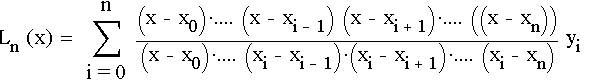 Для равноотстоящих узлов интерполяционный многочлен имеет вид: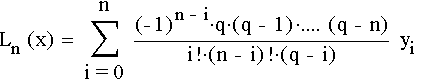 где q=(x-x0)/h – шаг интерполяции, заменим подынтегральную функцию f(x) интерполяционным многочленом Лагранжа: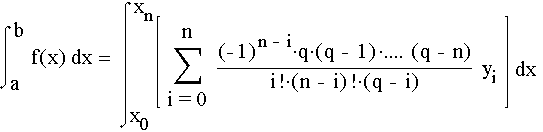 Поменяем знак суммирования и интеграл и вынесем за знак интеграла постоянные элементы: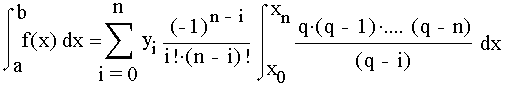 Так как dp=dx/h, то, заменив пределы интегрирования, имеем: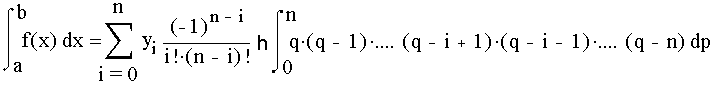 Для равноотстоящих узлов интерполяции на отрезке [a,b] величина  шаг определяется как h=(a-b)/n. Представив это выражение для h в формулу (4) и вынося (b-a) за знак суммы, получим: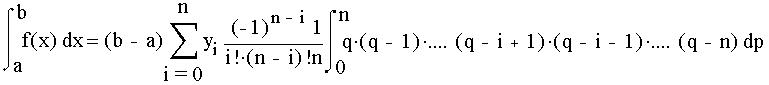 Положим, что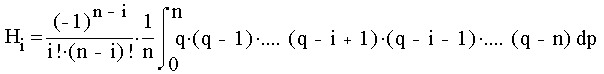 где i=0,1,2…,n; Числа Hi называют коэффициентами Ньютона-Котеса. Эти коэффиценты не зависят от вида f(x), а являются функцией только по n. Поэтому их можно вычислить заранее. Окончательная формула выглядит так: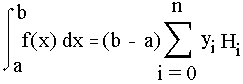 Теперь рассмотрим несколько примеров.Пример 1.   Вычислить с помощью метода Ньютона-Котаса:                            , при n=7.         Вычисление.   1) Определим шаг:  h=(7-0)/7=1.   2)Найдем значения y:   3) Находим коэффициенты Ньютона-Котеса:H1=H7=0.0435, H1=H6=0.2040, H2=H5=0.0760 ,H3=H4=0.1730 Подставим значения в формулу и получим:При подсчете с помощью формулы Ньютона-Лейбница получим:Пример 2.Вычислить при помощи метода Ньютона-Котеса      , взяв n=5;Вычисление:Определим  шаг h=(8-4)/5=0.8Найдем значения y:Находим коэффициенты Ньютона –Котеса:H0=H5=0.065972 ;H1=H4=0.260417 ;H2=H3=0.173611 ;4)Подставим значения в формулу и получим: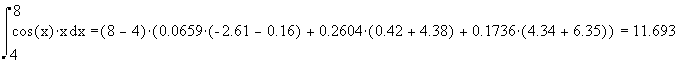     Рассмотрим частные случаи формулы Ньйтона-Котеса.Пусть n=1 тогдаH0=H1=0.5 и конечная формула примет вид: Тем самым в качестве частного случая нашей формулы мы получили формулу трапеций.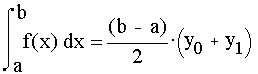 Взяв n=3, мы получим  . Частный случай формулы Ньютона –Котеса – формула Симпсона 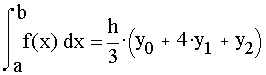      Теперь произведем анализ алгоритма и рассмотрим  основной принцип работы программы.      Для вычисления интеграла сначала находятся коэффициенты Ньютона-Котеса. Их нахождение осуществляется в процедуре hkoef.Основной проблемой вычисления коэффициентов является интеграл от произведения множителей. Для его расчета необходимо:А) посчитать коэффициенты при раскрытии скобок при q (процедура mnogoclen)Б) домножить их на 1/n , где n –степень при q (процедура koef)В) подставить вместо q значение n (функция integral)      Далее вычисляем факториалы (функция faktorial) и перемножаем полученные выражения (функция mainint). Для увеличения быстроты работы вводится вычисление половины от количества узлов интерполяции и последующей подстановкой их вместо неподсчитанных.Процедура koef(w: массив;n:целый;var e:массив);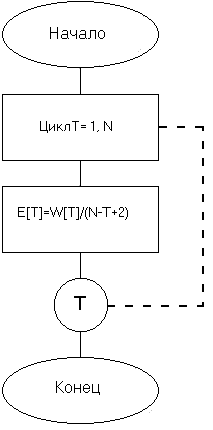 Процедура hkoef(n:целый;var h:массив);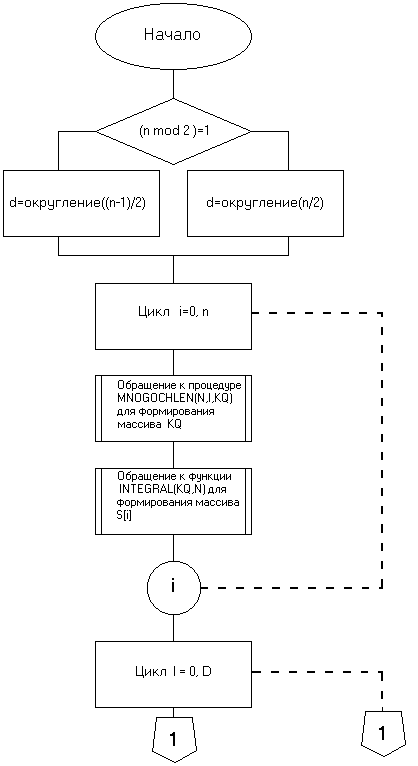 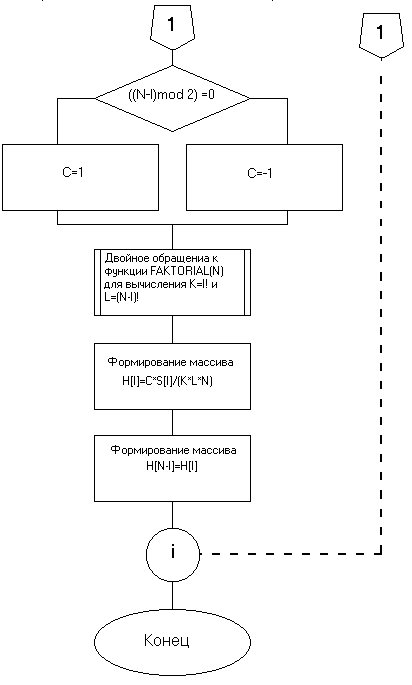  Процедура mnogochlen(n,i:целые;var c:массив );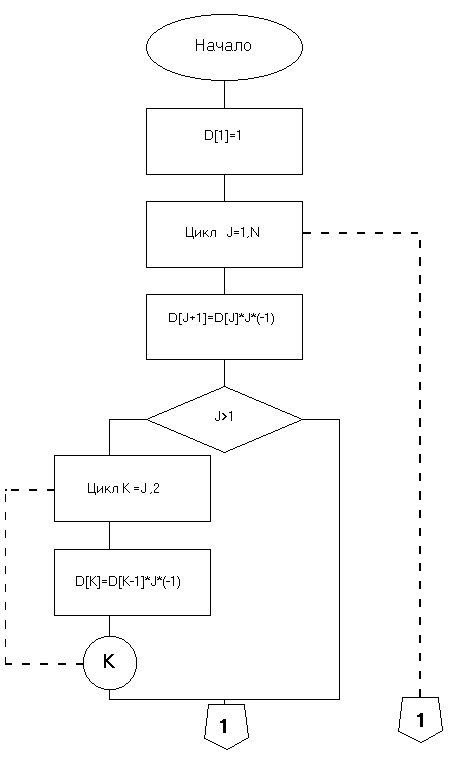 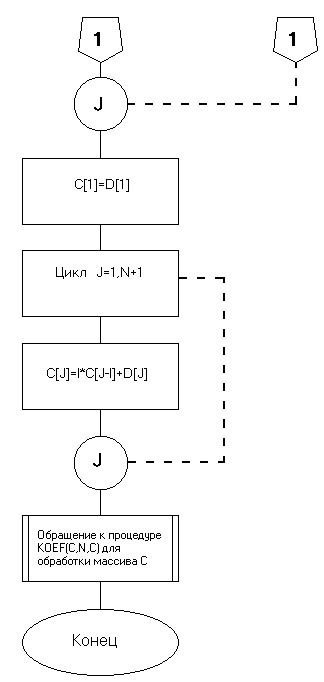 Процедура funktia(n:целая;a,b:вещест.;var y:массив;c:вещест.;f:строка);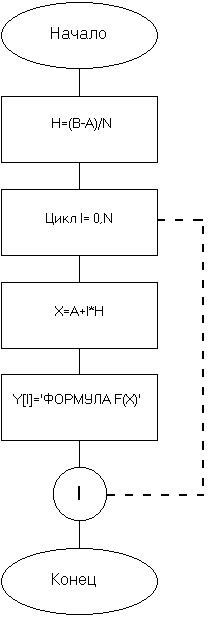 Функция facktorial(n:целый):двойной;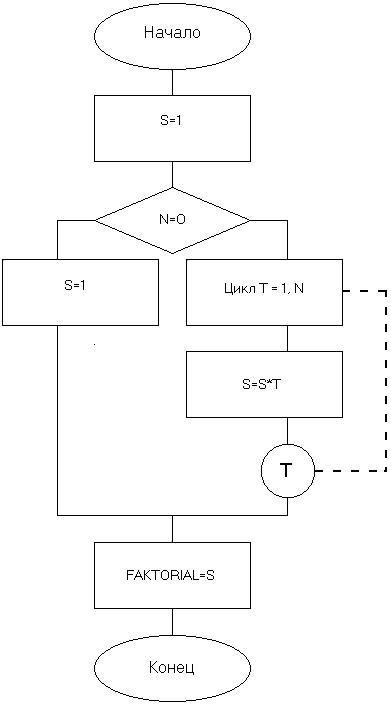 Функция integral(w:массив;n:целый):двойной;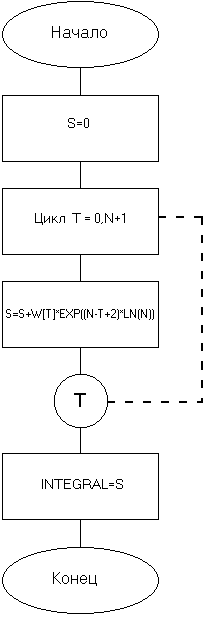 Функция mainint(n:целый;a,b:вещест.;y:массив):двойной;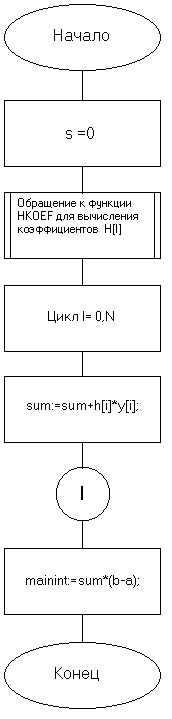 Основная программа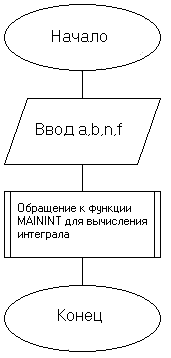  Программа состоит из 8 файлов:K_main.exe – файл загрузки основной программыK_unit.tpu – модуль вычислительных процедур и функцийK_graph.tpu – модуль графических процедурGraphic.tpu – модуль процедур для построения графикаEgavga.bgi – файл графической инициализацииSans.chr, litt.chr – файлы шрифтовKeyrus.com (не обязательно) – файл установки русского языка.  Для работы программы с русским интерфайсом желательно запускать ее в режиме DOS.   ==========================================================МОДУЛЬ GRAPH=========================================================={$N+}unit k_graph;interfaceusescrt,graph,k_unit,graphic;procedure winwin1;procedure proline(ea:word);procedure winwwodab(ea:word);procedure error1(ea:word);procedure helpwin(ea:word);procedure error(ea:word);procedure newsctext(ea:word);procedure newsc(ea:word);procedure win1(ea:word);procedure win2(ea:word;var k:word);procedure wwodn(ea:word;var n:integer);procedure wwodab(ea:word;var a,b:real);procedure wwod1(ea:word;var y:array of double;var n:integer;var a,b:real);procedure wwod2(ea:word;var ea1:word;var n:integer;var a,b:real;var st:string);procedure win3(ea:word;n:integer;a,b:real;int:double;f:string;h:array of double;var k:word);implementationprocedure proline(ea:word);{Проседура полосы процесса}vari:integer;f:string;c:char;begin     newsc(ea);     setcolor(15);     setfillstyle(1,7);     bar(160,150,460,260);     rectangle(165,155,455,255);     rectangle(167,157,453,253);     case (ea mod 2) of          0: outtextxy(180,170,'     Идет работа .Ждите..');          1: outtextxy(180,170,'    Working.Please wait..');     end;     setfillstyle(1,12);     setcolor(0);     rectangle(200,199,401,221);     for i:=1 to 9 do         line(200+i*20,200,200+i*20,220);     delay(20000);     for i:=1 to 100 do     begin         if ((i-1) mod 10)=0 then            line(200+((i-1) div 10)*20,200,200+((i-1) div 10)*20,220);         bar(round(200+2*(i-0.5)),200,200+2*i,220);         delay(1100);         setcolor(15);         setfillstyle(1,7);         bar(280,230,323,250);         str(i,f);         f:=f+'%';         outtextxy(290,235,f);         if (i mod 25) =0 then            bar(170,180,452,198);         if (ea mod 2)=0 then         case (i div 25) of              0:                outtextxy(170,190,'Подготовка ');              1:                outtextxy(170,190,'Расчет коеффициентов в многочлене');              2:                outtextxy(170,190,'Расчет коеффициентов Ньютона-Котеса');              3:                outtextxy(170,190,'Расчет интеграла');         end         else             case (i div 25) of              0:                outtextxy(170,190,'Prepearing');              1:                outtextxy(170,190,'Calculation of mnogochlen coeff.');              2:                outtextxy(170,190,'Calculation of Newton-Cotes coeff. ');              3:                outtextxy(170,190,'Calculation of integral');                end;         setfillstyle(1,12);         setcolor(0);     end;end;procedure winwwodn(ea:word);{Окно ввода числа узлов интерполяции}varc:char;f:string;begin     helpwin(ea);     if (ea mod 2) =0 then     begin     outtextxy(360,140,'  В этом окне необходимо     ');     outtextxy(360,155,' ввести количество узлов     ');     outtextxy(360,170,' интерполяции, от которого   ');     outtextxy(360,185,' будет зависить точность     ');     outtextxy(360,200,' вычисления интеграл  и      ');     outtextxy(360,215,' количество зн чений функции.');     outtextxy(360,240,' ВНИМАНИЕ : НАСТОЯТЕЛЬНО     ');     outtextxy(360,250,' РЕКОМЕНДУЕТСЯ НЕ ВВОДИТЬ    ');     outtextxy(360,260,' ЗНАЧЕНИЕ N БОЛЬШЕ 12 !!     ');     end     else     begin     outtextxy(360,140,'  In this window you have to  ');     outtextxy(360,155,' put into the number.         ');     outtextxy(360,170,' The accuracy of calculation  ');     outtextxy(360,185,' and the number of function   ');     outtextxy(360,200,' parameters will depend on    ');     outtextxy(360,215,' this number.                 ');     outtextxy(360,240,' WARNING: IT IS HARDLY        ');     outtextxy(360,250,' RECOMENDED NOT TO PUT IN     ');     outtextxy(360,260,' NUMBER MORE THEN 12 !!       ');     end;     setcolor(2);     setfillstyle(1,14);     bar(70,200,340,300);     rectangle(75,205,335,295);     rectangle(77,207,333,293);     if (ea mod 2) =0 then     begin     outtextxy(90,227,'Введите количество узлов(n):');     outtextxy(80,270,'ВНИМАНИЕ: При больших n возможна');     outtextxy(80,280,'некорректная работа компьютера!!');     end     else     begin     outtextxy(80,217,'Put in number of');     outtextxy(80,227,'        interpolation units:');     outtextxy(80,270,'WARNING:if you use big number  ');     outtextxy(80,280,'of units,PC wont work properly!');     end;     setfillstyle(1,0);     bar(190,240,230,255);end;procedure wwodn(ea:word;var n:integer);{Процедура  ввода узлов n}varec,p:integer;k,f:string;x:integer;c:char;begin     newsc(ea);     winwwodn(ea);     repeat     repeat     winwwodn(ea);     gotoxy(25,16);     read(k);     val(k,p,ec);     if ec<>0 then     begin        error1(ea);        readln;     end;     until ec=0;     n:=p;     if n>12 then     begin        if keypressed then           c:=readkey;        c:='r';        setcolor(15);        setfillstyle(1,12);        bar(140,210,490,300);        rectangle(145,215,485,295);        rectangle(147,217,483,293);        if (ea mod 2) =0 then        begin        outtextxy(150,227,'              Предупреждение!');        outtextxy(150,237,'   Вы дейcтвительно хотите использовать');        outtextxy(150,250,'          большое значение N ???');        end        else            begin                 outtextxy(150,227,'                Warning!!              ');                 outtextxy(150,237,'      Do you realy want to use a big   ');                 outtextxy(150,250,'     number interpolation units(N)???  ');                 end;        sound(600);        delay(4000);        nosound;        setfillstyle(1,2);        bar(320,260,350,280);        setfillstyle(1,12);        bar(250,260,280,280);        repeat        if keypressed then        begin          c:=readkey;          if (c=#80) or (c=#72) or (c=#77) or (c=#75) then             x:=x+1;          setfillstyle(1,2);          if (x mod 2)=0 then             begin                  bar(250,260,280,280);                  setfillstyle(1,12);                  bar(320,260,350,280);             end          else              begin                   bar(320,260,350,280);                   setfillstyle(1,12);                   bar(250,260,280,280);              END;        end;        if (ea mod 2) =0 then        begin        outtextxy(255,267,'ДА');        outtextxy(325,267,'НЕТ');        end        else        begin             outtextxy(255,267,'YES');             outtextxy(325,267,'NO');        end;        until c=#13;        if abs(x mod 2)=1 then        begin               n:=0;               setcolor(15);               setfillstyle(1,2);               bar(160,200,460,280);               rectangle(165,205,455,275);               rectangle(167,207,453,273);               if (ea mod 2)=0 then               begin               outtextxy(180,227,'Для работы программы необходимо');               outtextxy(180,237,'       заново ввести N.');               outtextxy(180,247,' Нажмите ENTER для продолжения.');               end               else               begin                    outtextxy(180,227,' To continue you have to ');                    outtextxy(180,237,'      again put in N.  ');                    outtextxy(180,247,' Press ENTER to continue.');               end;               readln;               readln;        end;     end;     until n>0;end;procedure winwwodab(ea:word);{Окно ввода приделов интегрирования}varf:string;begin     helpwin(ea);     if (ea mod 2)=0 then     begin     outtextxy(360,140,'  В этом окне необходимо');     outtextxy(360,155,' ввести сначала нижнее');     outtextxy(360,170,' значение интеграл  и нажать');     outtextxy(360,185,' ENTER, а затем ввести');     outtextxy(360,200,' верхнее значение интеграла');     outtextxy(360,215,' и снова нажать ENTER.');     end     else     begin     outtextxy(360,140,' In this window you have to:');     outtextxy(360,155,'firstly, put in lower value  ');     outtextxy(360,170,'of integral and press ENTER,');     outtextxy(360,185,'then put in higher value');     outtextxy(360,200,'of integral and press ENTER');     end;     setcolor(2);     setfillstyle(1,5);     bar(10,210,335,320);     rectangle(15,215,330,315);     rectangle(17,217,328,313);     settextstyle(0,0,0);     if (ea mod 2)=0 then     begin     outtextxy(20,230,'  Введите нижнее значение');     outtextxy(20,244,' интеграл :');     outtextxy(20,262,'  Введите верхнее значение');     outtextxy(20,272,'интеграл :');     end     else     begin     outtextxy(20,230,'  Put in lower value of');     outtextxy(20,244,' integral:');     outtextxy(20,262,'  Put in higher value of');     outtextxy(20,272,'integral:');     end;end;procedure wwodab(ea:word;var a,b:real);{Процедура  ввода  приделов интегрирования}varf:string;k:string;ec:integer;begin     newsc(ea);     winwwodab(ea);     readln;     repeat     winwwodab(ea);     gotoxy(16,16);     read(k);     val(k,a,ec);     if ec<>0 then        error1(ea);     until ec=0;     readln;     repeat     winwwodab(ea);     str(a:4:2,f);     outtextxy(120,244,f);     gotoxy(16,18);     read(k);     val(k,b,ec);     if ec<>0 then        error1(ea);     until ec=0;end;procedure helpwin(ea:word);{основа окна помощи}begin     setfillstyle(1,3);     bar(350,100,590,380);     setcolor(0);     rectangle(353,103,587,377);     rectangle(355,105,585,375);     setcolor(14);     if (ea mod 2)=0 then     outtextxy(360,115,'       ОКНО ПОМОЩИ')     else     outtextxy(360,115,'       HELP WINDOW');end;procedure error1(ea:word);begin     setcolor(15);     setfillstyle(1,12);     bar(140,210,490,280);     rectangle(145,215,485,275);     rectangle(147,217,483,273);     if (ea mod 2)=0 then     begin     outtextxy(150,227,'                 Ошибка!                 ');     outtextxy(150,237,'       Вводимые параметр не число!!      ');     outtextxy(150,250,' Проверьте значение и заново введите его.');     end     else     begin     outtextxy(150,227,'                Error!                   ');     outtextxy(150,237,'  The value you entered isn`t a quantity!!');     outtextxy(150,250,'       Check it and put it in again.     ');     end;     sound(600);     delay(4000);     nosound;     readln;     readln;end;procedure error(ea:word);{Процедура ошибки}begin     setcolor(15);     setfillstyle(1,12);     bar(140,210,490,260);     rectangle(145,215,485,255);     rectangle(147,217,483,253);     if (ea mod 2)=0 then     begin     outtextxy(150,227,'                 Ошибка!');     outtextxy(150,237,'    Недостаток вводимых параметров!!');     end     else     begin     outtextxy(150,227,'                 Error!');     outtextxy(150,237,'       Not all parameters are set!');     end;     sound(600);     delay(4000);     nosound;     readln;end;procedure newsctext(ea:word);{Текст для процедуры newsc}beginif ea mod 2 =0 then      begin      settextstyle(0,0,1);     setcolor(15);     outtextxy(400,440,'Язык - Русский. ');     outtextxy(400,450,'Версия 1.0 Последнее издание');     outtextxy(400,460,'й Все права защищены.');     end     else     begin         settextstyle(0,0,1);         setcolor(15);         outtextxy(400,440,'Language - English.');         outtextxy(400,450,'Version 1.0 Final release.');         outtextxy(400,460,'й All rights reserved.');     end;end;procedure newsc(ea:word);{Процедура обновления экрана}begin     cleardevice;     setfillstyle(10,8);     floodfill(1,1,15);     setcolor(0);     setfillstyle(1,7);     bar(80,10,580,80);     rectangle(82,12,578,78);     rectangle(85,15,575,75);     settextstyle(0,0,2);     setcolor(10);     if ea mod 2 =0 then     begin     settextstyle(0,0,2);     outtextxy(90,20,'    Вычисление интеграл ');     outtextxy(90,50,'   методом Ньютона-Котеса.');     newsctext(ea);     end     else     begin     settextstyle(3,0,2);     outtextxy(90,20,'            Calculeting of integral');     outtextxy(90,47,'        using the Newton-Cotes method.');     newsctext(ea);     end;     settextstyle(0,0,1);end;procedure winwin1;{Окно процедуры win1}begin     setfillstyle(1,7);     bar(160,110,460,380);     setcolor(0);     rectangle(162,113,457,377);     rectangle(165,115,455,375);end;procedure win1(ea:word);{Вводное окно}begin     settextstyle(0,0,1);     setcolor(10);     if (ea mod 2)=0 then     begin     outtextxy(168,135,'Министерство Высшего образования РФ);     outtextxy(168,150,'Московский Государственный Институт');     outtextxy(168,160,'         Электронной Техники       ');     outtextxy(168,170,'      (Технический лниверситет)    ');     outtextxy(168,180,'             Лицей №1557           ');     outtextxy(168,210,'          КУРСОВАЯ РАБО'А          ');     outtextxy(168,230,'      «Вычисление интеграла        ');     outtextxy(168,245,'      метедом Ньютона-Котеса»      ');     outtextxy(158,270,'       Написал: Коноплев А.А.      ');     outtextxy(158,285,'  Руководитель: доцент Колдаев В.Д.');     end     else     begin     outtextxy(168,135,'    Department of High Education   ');     outtextxy(168,150,'     Moscow State Institute of     ');     outtextxy(168,160,'         Electronic Technics       ');     outtextxy(168,170,'        (Technics University)      ');     outtextxy(168,180,'            Lyceum №1557           ');     outtextxy(168,210,'            COURSE WORK            ');     outtextxy(168,230,'     «Calculation of integral      ');     outtextxy(168,245,'      by Newton-Cotes method»      ');     outtextxy(158,270,'       Author: Konoplev A.A.       ');     outtextxy(158,285,'  Supervisor:senior lecturer       ');     outtextxy(158,300,'                    Koldaev V.D.   ');     end;end;procedure win2(ea:word;var k:word);{Окно выбора  способа  подсчета }varc:char;x:integer;f:string;begin     setcolor(2);     setfillstyle(1,5);     bar(70,200,340,330);     rectangle(75,205,335,325);     rectangle(77,207,333,323);     settextstyle(0,0,0);     setfillstyle(1,15);     bar(80,250,330,270);     setfillstyle(1,5);     bar(80,285,330,305);     if ea mod 2 =0 then     begin     outtextxy(77,220,'Выбирете способ задания значений');     outtextxy(75,230,'            функции.    ');     outtextxy(70,255,'        По таблице(в ручную)');     outtextxy(70,295,'        По расчетам(автом т.)');     end     else     begin     outtextxy(77,220,' Choose a method of putting in');     outtextxy(75,230,'    the values of function.   ');     outtextxy(70,255,'       By the table(by hand)');     outtextxy(70,295,'      By calculations(automat.)');     end;     helpwin(ea);     if ea mod 2 =0 then     begin     outtextxy(360,140,'В этом способе необходимо');     outtextxy(360,155,'самостоятельно вводить');     outtextxy(360,170,'значения функции.');     end     else     begin     outtextxy(360,140,'In this method you have');     outtextxy(360,155,'to put in values of ');     outtextxy(360,170,'function by yourself.');     end;     x:=0;     repeat     if keypressed then     begin          c:=readkey;          if (c=#80) or (c=#72) then             x:=x+1;          setfillstyle(1,15);          if (x mod 2)=0 then             begin                  bar(80,250,330,270);                  setfillstyle(1,5);                  bar(80,285,330,305);                  helpwin(ea);                  if ea mod 2 =0 then                  begin                       outtextxy(360,140,'В этом способе необходимо');                       outtextxy(360,155,'самостоятельно вводить');                       outtextxy(360,170,'значения функции.');                  end                  else                  begin                       outtextxy(360,140,'In this method you have');                       outtextxy(360,155,'to put in values of ');                       outtextxy(360,170,'function by yourself.');                  end;             end          else              begin                   bar(80,285,330,305);                   setfillstyle(1,5);                   bar(80,250,330,270);                   helpwin(ea);                   if ea mod 2 =0 then                   begin                   outtextxy(360,140,'В этом способе компьютер');                   outtextxy(360,155,'сам вычесляет значения');                   outtextxy(360,170,'функции по вводимой функции.');                   end                   else                   begin                   outtextxy(360,140,'In this method PC will');                   outtextxy(360,155,'automaticly count the value');                   outtextxy(360,170,'of function by the function');                   outtextxy(360,185,'you enter  ');                   end;              end;     setcolor(2);     if ea mod 2 =0 then     begin     outtextxy(70,255,'        По таблице(в ручную)');     outtextxy(70,295,'        По расчетам(автом т.)');     end     else     begin     outtextxy(70,255,'       By the table(by hand)');     outtextxy(70,295,'      By calculations(automat.)');     end;     end;     until c=#13;k:=x mod 2;end;procedure wwod1(ea:word;var y:array of double;var n:integer;var a,b:real);{Окно ручного ввода функции}vari,p:integer;s,f:string;p1:real;c:char;begin     wwodn(ea,n);     if n=0 then        wwodn(ea,n);     newsc(ea);     wwodab(ea,a,b);     helpwin(ea);     if ea mod 2 =0 then     begin     outtextxy(360,140,'В этом окне необходимо');     outtextxy(360,155,'постепенно вводить');     outtextxy(360,170,'значения функции.');     outtextxy(360,185,'после каждого ввода');     outtextxy(360,200,'определенного значения');     outtextxy(360,215,'нажмите ENTER.');     end     else     begin     outtextxy(360,140,'In this window you have');     outtextxy(360,155,'to gradually enter the');     outtextxy(360,170,'values of functions.');     outtextxy(360,185,'After each enter press');     outtextxy(360,200,'ENTER key.');     end;     setfillstyle(1,9);     bar(40,200,330,300);     rectangle(45,205,325,295);     rectangle(47,207,323,293);     if ea mod 2 =0 then     outtextxy(56,227,'Введите 0 -е значение финкции:')     else     outtextxy(56,227,' Enter  0 -th value of function:');     for i:=0 to n do     begin         setfillstyle(1,0);         bar(137,250,180,273);         gotoxy(19,17);         setfillstyle(1,9);         read(p1);         y[i]:=p1;         bar(120,227,134,240);         str(i+1,s);         outtextxy(120,227,s);         bar(310,220,320,250);     end;end;procedure wwod2(ea:word;var ea1:word;var n:integer;var a,b:real;var st:string);{Окно 2 меню автомат. подсчета}var   i:integer;   c,k:char;   x:longint;   f:string;begin     repeat     x:=-600000;     if keypressed then        c:=readkey;     c:='t';     newsc(ea);     setfillstyle(1,15);     bar(70,120,342,330);     setcolor(12);     rectangle(75,125,337,325);     rectangle(77,127,335,323);     settextstyle(0,0,0);     setfillstyle(1,11);     bar(80,170,330,190);     if ea mod 2 =0 then     begin     outtextxy(80,130,'Меню ввода параметров нахождения');     outtextxy(80,140,'           интеграла');     outtextxy(80,180,'     Ввести количество узлов(n)');     outtextxy(80,210,'  Ввести приделы интегрирования');     outtextxy(80,240,'          Ввести функцию');     outtextxy(80,270,'         Считать интеграл');     outtextxy(80,300,'              Выход       ');     end     else     begin     outtextxy(80,130,'Menu of entering the parameters');     outtextxy(80,140,'          of integral');     outtextxy(80,180,'   Put in the number of units ');     outtextxy(80,210,'  Enter the bounds of integral');     outtextxy(80,240,'          Enter function');     outtextxy(80,270,'         Count integral');     outtextxy(80,300,'               Exit       ');     end;     helpwin(ea);     if ea mod 2 =0 then     begin          outtextxy(360,140,' Нажмите Enter для');          outtextxy(360,155,' ввода количества узлов');     end     else     begin          outtextxy(360,140,' Press Enter to put');          outtextxy(360,155,' in the number of units');     end;     repeat     if keypressed then     begin          c:=readkey;          case c of               #80:                   x:=x-1;               #72:                   x:=x+1;          end;          setfillstyle(1,11);          case (abs(x) mod 5) of               0:                 begin                      bar(80,170,330,190);                      setfillstyle(1,15);                      bar(80,200,330,220);                      bar(80,290,330,310);                      helpwin(ea);                      if ea mod 2 =0 then                      begin                      outtextxy(360,140,' Нажмите Enter для');                      outtextxy(360,155,' ввода количества узлов');                      end                      else                      begin                      outtextxy(360,140,' Press Enter to put');                      outtextxy(360,155,'in the number of units.');                      end;                 end;               1:                 begin                      bar(80,200,330,220);                      setfillstyle(1,15);                      bar(80,170,330,190);                      bar(80,230,330,250);                      helpwin(ea);                      if ea mod 2 =0 then                      begin                      outtextxy(360,140,' Нажмите ENTER для ввода');                      outtextxy(360,155,'приделов интегрирования.');                      end                      else                      begin                      outtextxy(360,140,' Press ENTER to put in');                      outtextxy(360,155,'the bounds of integral.');                      end;                 end;               2:                 begin                      bar(80,230,330,250);                      setfillstyle(1,15);                      bar(80,200,330,220);                      bar(80,260,330,280);                      helpwin(ea);                      if ea mod 2 =0 then                      begin                      outtextxy(360,140,' Нажмите ENTER для ввода');                      outtextxy(360,155,'функции.');                      end                      else                      begin                      outtextxy(360,140,' Press ENTER to enter');                      outtextxy(360,155,'function.');                      end;                 end;               3:                 begin                      bar(80,260,330,280);                      setfillstyle(1,15);                      bar(80,230,330,250);                      bar(80,290,330,310);                      helpwin(ea);                      if ea mod 2 =0 then                      begin                      outtextxy(360,140,' Нажмите ENTER для начала');                      outtextxy(360,155,'подсчета самого интеграла.');                      end                      else                      begin                      outtextxy(360,140,' Press ENTER to begin');                      outtextxy(360,155,'integral calculations.');                      end;                 end;               4:                 begin                      bar(80,290,330,310);                      setfillstyle(1,15);                      bar(80,260,330,280);                      bar(80,170,330,190);                      helpwin(ea);                 end;          end;          setcolor(12);          if ea mod 2 =0 then          begin          outtextxy(80,130,'Меню ввода параметров нахождения');          outtextxy(80,140,'           интеграла');          outtextxy(80,180,'     Ввести количество узлов(n)');          outtextxy(80,210,'  Ввести приделы интегрирования');          outtextxy(80,240,'          Ввести функцию');          outtextxy(80,270,'         Считать интеграл');          outtextxy(80,300,'              Выход       ');          end          else          begin          outtextxy(80,130,'Menu of entering the parameters');          outtextxy(80,140,'          of integral');          outtextxy(80,180,'   Put in the number of units ');          outtextxy(80,210,'  Enter the bounds of integral');          outtextxy(80,240,'          Enter function');          outtextxy(80,270,'         Count integral');          outtextxy(80,300,'               Exit       ');          end;     end;     until c=#13;     c:='t';     case (abs(x) mod 5) of          0:            begin            wwodn(ea,n);            end;          1:            wwodab(ea,a,b);          2:            begin                 helpwin(ea);                 setcolor(15);                 setfillstyle(1,9);                 bar(70,200,340,300);                 rectangle(75,205,335,295);                 rectangle(77,207,333,293);                 if ea mod 2 =0 then                 begin                 outtextxy(86,227,'Введите функцию f(x):');                 setcolor(14);                 outtextxy(360,140,'  В этом окне необходимо');                 outtextxy(360,155,' ввести саму функцию.');                 outtextxy(360,200,'Примечание: 1.данная программа ');                 outtextxy(360,215,'распознает только ');                 outtextxy(360,230,'элементарные функции.');                 outtextxy(360,245,'(x,cos(x) и др.)');                 outtextxy(360,260,’2.При неправильном вводе’);                 outtextxy(360,275,’по умолчанию f(x)=x;’); 		     outtextxy(360,275,’3.Если после нажатия ENTER’);                 outtextxy(360,275,’ничего не произошло, то                            outtextxy(360,275,’занововведите функцию.’);     end                 else                 begin                 outtextxy(86,227,'Enter function f(x):');                 setcolor(14);                 outtextxy(360,140,'  In this window you have');                 outtextxy(360,155,' to enter the function.');                 outtextxy(360,200,'Note: This version of  ');                 outtextxy(360,215,'programm can indentify only ');                 outtextxy(360,230,'simple functions, as');                 outtextxy(360,245,'x,cos(x) and other.');                 end;                 setfillstyle(1,0);                 bar(86,255,330,275);                 readln;                 gotoxy(13,17);                    read(st);                 writeln(st);                 readln;            end;          3:if (n<=0)or(a=b)or(st='') then            error(ea);          4:            halt;     end;     until (n>0)and(a<>b)and(st<>'')and((abs(x) mod 5)=3);end;procedure win3(ea:word;n:integer;a,b:real;int:double;f:string;h:array of double;var k:word);{Последнее окно просмотра результатов}var   i:integer;   c:char;   x:longint;   p1,p:string;   y:array[0..16] of double;begin     funktia(n,a,b,y,1,f);     f:='('+f+')'+'dx =';     repeat     x:=-600000;     newsc(ea);     setfillstyle(1,2);     bar(170,120,490,360);     setcolor(14);     rectangle(175,125,485,355);     rectangle(177,127,483,353);     settextstyle(0,0,0);     setfillstyle(1,1);     bar(180,170,480,190);     if ea mod 2 =0 then     begin     outtextxy(180,135,Функция распознана.Интеграл подсчитан.');     outtextxy(180,180,'    Посмотреть значение интеграла');     outtextxy(180,210,'Посмотреть коэффициенты Ньютона-Котеса');     outtextxy(180,240,'     Посмотреть значения функции');     outtextxy(180,270,'          Посмотреть график' );     outtextxy(180,300,'            Считать снова');     outtextxy(180,330,'                Выход ');     end     else     begin     outtextxy(180,135,'Function Indentified.Integral counted.');     outtextxy(180,180,'        View value of integral');     outtextxy(180,210,'    View Newton-Cotes coefficients');     outtextxy(180,240,'        Veiw values of function');     outtextxy(180,270,'             View graphik ' );     outtextxy(180,300,'             Count again');     outtextxy(180,330,'                 Exit ');     end;     repeat     if keypressed then     begin          c:=readkey;          case c of               #80:                   x:=x-1;               #72:                   x:=x+1;          end;          setfillstyle(1,1);          case (abs(x) mod 6) of               0:                 begin                      bar(180,170,480,190);                      setfillstyle(1,2);                      bar(180,200,480,220);                      bar(180,320,480,340);                 end;               1:                 begin                      bar(180,200,480,220);                      setfillstyle(1,2);                      bar(180,170,480,190);                      bar(180,230,480,250);                 end;               2:                 begin                      bar(180,230,480,250);                      setfillstyle(1,2);                      bar(180,200,480,220);                      bar(180,260,480,280);                 end;               3:                 begin                      bar(180,260,480,280);                      setfillstyle(1,2);                      bar(180,230,480,250);                      bar(180,290,480,310);                 end;               4:                 begin                      bar(180,290,480,310);                      setfillstyle(1,2);                      bar(180,260,480,280);                      bar(180,320,480,340);                end;               5:                 begin                      bar(180,320,480,340);                      setfillstyle(1,2);                      bar(180,290,480,310);                      bar(180,170,480,190);                 end;          end;          if ea mod 2 =0 then          begin          outtextxy(180,135,'Функция распознана.Интеграл подсчитан.');          outtextxy(180,180,'    Посмотреть значение интеграла');          outtextxy(180,210,'Посмотреть коэффициенты Ньютона-Котеса');          outtextxy(180,240,'     Посмотреть значения функции');          outtextxy(180,270,'          Посмотреть график ' );          outtextxy(180,300,'            Считать снова');          outtextxy(180,330,'                Выход ');          end          else          begin          outtextxy(180,135,'Function Indentified.Integral counted.');          outtextxy(180,180,'        View value of integral');          outtextxy(180,210,'    View Newton-Cotes coefficients');          outtextxy(180,240,'        Veiw values of function');          outtextxy(180,270,'             View graphik ' );          outtextxy(180,300,'             Count again');          outtextxy(180,330,'                 Exit ');          end;     end;     until c=#13;     c:='t';     case (abs(x) mod 6) of       0:begin              setcolor(15);              setfillstyle(1,12);              bar(140,200,490,280);              rectangle(145,205,485,275);              rectangle(147,207,483,273);              settextstyle(2,0,1);              setusercharsize(1,1,5,1);              outtextxy(170,210,'S');              settextstyle(2,0,4);              str(a:3:3,p);              outtextxy(160,257,p);              str(b:3:3,p);              outtextxy(160,212,p);              settextstyle(3,0,2);              outtextxy(180,224,f);              p:='';              str(abs(int):7:3,p);              outtextxy(190+length(f)*12,224,p);              readln;         end;       1:         begin              newsc(ea);              setfillstyle(1,2);              bar(170,120,490,180+n*15);              setcolor(14);              rectangle(175,125,485,175+n*15);              rectangle(177,127,483,173+n*15);              if ea mod 2 =0 then              begin              outtextxy(180,130,'Коэффициенты Ньютона-Котеса:');              outtextxy(180,140+(n+1)*15,'Нажмите ENTER для продолжения');              end              else              begin              outtextxy(180,130,'Newton-Cotes coefficients:');              outtextxy(180,140+(n+1)*15,'Press ENTER to continue');              end;              hkoef(n,h);              for i:=0 to n do                  begin                       str(i,p);str(h[i]:2:4,p1);                       p:='H'+p+' = '+p1;                       outtextxy(180,140+i*15,p);                  end;              readln;         end;       2:begin              newsc(ea);              setfillstyle(1,2);              bar(170,120,490,180+n*15);              setcolor(14);              rectangle(175,125,485,175+n*15);              rectangle(177,127,483,173+n*15);              if ea mod 2 =0 then              begin              outtextxy(180,130,'Значения функции:');              outtextxy(180,140+(n+1)*15,'Нажмите ENTER для продолжения');              end              else              begin              outtextxy(180,130,'Values of function:');              outtextxy(180,140+(n+1)*15,'Press ENTER to continue');              end;              for i:=0 to n do                  begin                  str(i,p);str(y[i]:2:4,p1);                  p:='Y'+p+' = '+p1;                  p1:='';                  outtextxy(180,140+i*15,p);                  str((a+i*(b-a)/n):2:4,p1);                  str(i,p);                  if ea mod 2 = 0 then                  p:=',При '+'X'+p+' = '+p1                  else                  p:=',When '+'X'+p+' = '+p1;                  outtextxy(285,140+i*15,p);                  end;              readln;         end;       3:         graphik(ea,a,b,f);       5:	   begin               closegraph;              halt;         end;end;     until (abs(x) mod 6)=4;     k:=abs(x) mod 6;end;end.========================================================МОДУЛЬ GRAPHIC========================================================unit graphic;interfaceusesk_unit,crt,graph;procedure hwg(ea:word);procedure graphik(ea:word;a,b:real;f1:string);implementationprocedure hwg(ea:word);{Процедура окна помощи при графике}varf:string;begin     settextstyle(0,0,0);     setfillstyle(1,3);     bar(150,100,390,380);     setcolor(0);     rectangle(153,103,387,377);     rectangle(155,105,385,375);     setcolor(14);     if ea mod 2 =0 then     begin     outtextxy(160,115,'       ОКНО ПОМОЩИ');     outtextxy(160,140,'  Для работы с графиком');     outtextxy(160,155,' используйте клавиши:');     outtextxy(160,180,' PAGE UP-первоначальный');     outtextxy(160,195,' вид графика;');     outtextxy(160,210,' HOME-начальный масштаб;');     outtextxy(160,225,' INSERT-включить/выключеть');     outtextxy(160,240,' заливку области;');     outtextxy(160,255,' DELETE-включить/выключеть');     outtextxy(160,270,' сетку;');     outtextxy(160,285,' END-показать/убрать цифры');     outtextxy(160,300,' F1- Помощь;');     outtextxy(160,315,' Стрелки ВВЕРХ/ВНИЗ- ');     outtextxy(160,330,' увеличение/уменьшение');     outtextxy(160,345,' масштаб .');     outtextxy(160,360,'Для возрата нажмите ENTER.');     end     else     begin     outtextxy(160,115,'       HELP WINDOW');     outtextxy(160,140,'  For the work with graphic');     outtextxy(160,155,' use this keys:');     outtextxy(160,180,' PAGE UP-Primery form of');     outtextxy(160,195,' graphik;');     outtextxy(160,210,' HOME-Primery scale;');     outtextxy(160,225,' INSERT-Turn on/off inking');     outtextxy(160,240,' the field;');     outtextxy(160,255,' DELETE-Turn on/off the');     outtextxy(160,270,' net;');     outtextxy(160,285,' END-View/delete the figures');     outtextxy(160,300,' F1- Help;');     outtextxy(160,315,' Arrows UP/DOWN-Increase/ ');     outtextxy(160,330,' lower the scale;');     outtextxy(160,360,'Press ENTER to continue.');     end;     readln;     setcolor(15);end;procedure graphik(ea:word;a,b:real;f1:string);{процедура построения графиков}varf,f2:string;d:char;i,v,r:integer;x1,x2,n,p,x:integer;c,k,k1:longint;y:array[0..1] of double;begin     x1:=-240;     x2:=240;     c:=24;     setcolor(15);     n:=0;v:=0;r:=0;     repeat     cleardevice;     settextstyle(0,0,0);     if ea mod 2 =0 then     begin     outtextxy(10,1,'Нажмите F1 для помощи');     str(c/24:2:2,f);     f:='Масштаб '+f+':1';     end     else     begin     outtextxy(10,1,'Press F1 for help');     str(c/24:2:2,f);     f:='Scale '+f+':1';     end;     outtextxy(200,1,f);     settextstyle(3,0,1);     outtextxy(307,10,'y');     outtextxy(574,235,'x');     outtextxy(310,240,'0');     setlinestyle(1,7,100);     line(70,240,580,240);     line(320,20,320,460);     line(320,20,315,25);     line(321,20,326,25);     line(580,239,575,244);     line(580,240,575,235);     line(70,239,580,239);     line(321,20,321,460);     for i:=-9 to 10 do     begin         if ((320+i*24)<561) and ((320+i*24)>71) then         line(320+i*24,240,320+i*24,242);         if ((240+i*24)<461)and(240+i*24>19) then         line(320,240+i*24,322,240+i*24);     end;     setcolor(15);     for x:= -240+round((240+x1)/10) to 240+round((240+x1)/10) do     begin          funktia(1,x-1,x,y,c,f1);          k:=round(240-(y[0])*c);          k1:=round(240-(y[1])*c);          if ((k<480)and(k>0)or(k1<480)and(k1>0)) then          line(319-round((240+x1)/10)+x,k,320-round((240+x1)/10)+x,k1);     end;     if (v mod 2)=0 then     begin        funktia(1,a,b,y,1,f1);        k:=round(240-(y[0])*c);        k1:=round(240-(y[1])*c);        line(320-round((240+x1)/10)+round(a*c),k,320-round((240+x1)/10)+round(a*c),240);        line(320-round((240+x1)/10)+round(b*c),k1,320-round((240+x1)/10)+round(b*c),240);        if 320-round((240+x1)/10)+a*c<80 then        begin             funktia(1,-240/c,240/c,y,1,f1);             k:=round(240-(y[0])*c);             line(80,k,80,240);        end;        if 320-round((240+x1)/10)+b*c>560 then        begin             funktia(1,(-240-round((240+x1)/10))/c,(240-round((240+x1)/10))/c,y,1,f1);             k1:=round(240-(y[1])*c);             line(560,k1,560,240);        end;     for x:= -240 to 240 do     begin          funktia(1,x-1,x,y,c,f1);          k1:=round(240-(y[1])*c);          if ((x/c)>a) and ((x/c)<b) and(k1<>0) then          begin          if (abs(240-k1)>2) then          begin          if k1<240 then             k1:=k1+1          else              k1:=k1-1;          if c>7 then          setfillstyle(6,3)          else              setfillstyle(1,3);          floodfill(320-round((240+x1)/10)+x,k1,15);          end;          end;    end;    end;    str(x1,f2);    outtextxy(1,450,f2);    if (n mod 2)=0 then    for i:=-9 to 10 do    begin         settextstyle(2,0,2);         setcolor(14);         if ((320+i*24)<561) and ((320+i*24)>71)and(i<>0) then         begin            str((i*24+round((240+x1)/10))/c:2:2,f);            p:=247;            outtextxy(310+i*24,p,f);            str(-i*24/c:2:2,f);            outtextxy(330,240+i*24,f);         end;    end;    for i:=-9 to 10 do     begin          setcolor(15);          if ((r mod 2)=1) and (i<>0) then          begin              if ((320+i*24)<561) and ((320+i*24)>71) then              line(320+i*24,20,320+i*24,460);              if ((240+i*24)<461)and(240+i*24>19) then              line(80,240+i*24,560,240+i*24);          end;     end;    setcolor(15);    d:=readkey;    case d of          #75:              begin              x1:=x1-30;              x2:=x2-30;              end;          #77:          begin               x1:=x1+30;               x2:=x2+30;          end;          #80:              if c>1 then                   c:=c-1;          #72:              c:=c+1;          #71:              c:=24;          #79:              n:=n+1;          #83:              r:=r+1;          #82:              v:=v+1;          #73:              begin                   c:=24;                   n:=0;r:=0;v:=0;x1:=-240;x2:=240;              end;          #59:              hwg(ea);    end;    until d=#13;end;end.==========================================================МОДУЛЬ UNIT=========================================================={$N+}Unit k_unit;{Модуль нахождения интеграл  от многочлена q(q-1)..(q-i+1)(q-i-1)..(q-n),}{где n-точность интеграла ,i-номер коофициента.                          }interfaceprocedure rasposn(f:string;x:real;var ec:word;var t:real);procedure hkoef(n:integer;var h:array of double);procedure funktia(n:integer;a,b:real;var y:array of double;c:real;f:string);procedure koef(w:array of double;n:integer;var e:array of double);procedure mnogochlen(n,i:integer;var c:array of double);function facktorial(n:integer):double;function integral(w:array of double;n:integer):double;function mainint(n:integer;a,b:real;y:array of double):double;implementationprocedure rasposn(f:string;x:real;var ec:word;var t:real);{Процедура распознования функции}vark:word;begin     k:=pos('x',f);     if k<>0 then     begin   {Распознавание функции}         ec:=1; {Код ошибки}         t:=x;         k:=pos('abs(x)',f);         if k<>0 then t:=abs(x);         k:=pos('sin(x)',f);         if k<>0 then t:=sin(x);         k:=pos('cos(x)',f);         if k<>0 then t:=cos(x);         k:=pos('arctg(x)',f);         if k<>0 then t:=arctan(x);         k:=pos('sqr(x)',f);         if k<>0 then t:=x*x;         k:=pos('exp(x)',f);         if k<>0 then t:=exp(x);         k:=pos('cos(x)*x',f);         if k<>0 then t:=cos(x)*x;         k:=pos('ln(x)',f);         if k<>0 then            begin            if x>0 then t:=ln(x)            else                t:=0;            end;         k:=pos('sqrt(x)',f);         if k<>0 then            if x>=0 then t:=sqrt(x)            else t:=0;         k:=pos('arcctg(x)',f);         if k<>0 then t:=pi/2-arctan(x);         k:=pos('sin(x)/x',f);         if k<>0 then if x<>0 then t:=sin(x)/x;     end     else         ec:=0;end;procedure funktia(n:integer;a,b:real;var y:array of double;c:real;f:string);{Процедур  подсчет  Y-ков и распознавания функции}var  t,h,x:real;k,i:integer;es:word;begin     h:=(b-a)/n;     for i:=0 to n do     begin         x:=(a+h*i)/c;         rasposn(f,x,es,t);         y[i]:=t;     end;end;procedure koef(w:array of double;n:integer;var e:array of double);{Изменение коофициентов для интеграла}var t:integer;begin     for t:=1 to n do         e[t]:=w[t]/(n-t+2);end;procedure mnogochlen(n,i:integer;var c:array of double);{процедура нахождения коофициентов при Q^n(q в степени n )}var k,j:integer;d:array[1..100] of double;begin     d[1]:=1;     for j:=1 to n do          begin  {Вычисление коэффициентов при раскрытии q*(q-1)*(q-2)*..*(q-n)}          d[j+1]:=d[j]*j*(-1);          if j>1 then             for k:=j downto 2 do                 d[k]:=d[k]+d[k-1]*j*(-1);     end;     c[1]:=d[1]; {Деление многочлена на (q-i) по схеме Горнера}     for j:=1 to n+1 do         c[j]:=i*c[j-1]+d[j];     koef(c,n,c); {Изменение коэффициентов при интегрировании}end;function facktorial(n:integer):double;{функция нахождения факториала }vart:integer;s:double;begin     s:=1;     if n=0 then        s:=1     else         for t:=1 to n do             s:=s*t;     facktorial:=s;end;function integral(w:array of double;n:integer):double;{функция подсчета самого интеграла}vart,p:integer;s,c:double;begin     s:=0;p:=n;     for t:=0 to p+1 do         s:=s+w[t]*exp((p-t+2)*ln(p)); {Подсчет интеграла}     integral:=s;end;procedure hkoef(n:integer;var h:array of double);{Процедура подсчета коэф. Ньютона-Котеса}varp,j,d,c,i:integer;kq:array[0..20] of double;s:array[0..20] of double;begin     p:=n;     if (p mod 2)=1 then {Вычисление половины от всех вычислений коэффициентов}        d:=round((p-1)*0.5)     else         d:=round(0.5*p);     for i:=0 to n do     begin         mnogochlen(p,i,kq);         s[i]:=integral(kq,p); {Формирование массива из интегралов}     end;     for i:=0 to d do         begin              if ((p-i) mod 2) = 0 then                 c:=1              else                  c:=(-1);              h[i]:=(c*s[i])/(facktorial(i)*facktorial(p-i)*p);              h[p-i]:=h[i];         end;end;function mainint(n:integer;a,b:real;y:array of double):double;{функция подсчета основного интеграла}varsum:double;p,i:integer;kq,h:array[0..20] of double;begin     p:=n;     hkoef(n,h);     sum:=0;     for i:=0 to p do         sum:=sum+h[i]*y[i]; {Сумма произведений y-ков на коэффициенты}     mainint:=sum*(b-a);end;end.=======================================================ОСНОВНАЯ ПРОГРАММА======================================================={$N+}program Newton_Cotes_metod;{Программа нахождения определенного интеграла}uses                       {методом Ньютона-Котеса                      }k_unit,k_graph,graph,crt;constt=15;varc:char;a1,b1,a,b:real;n1,v,r,n:integer;h,y:array[0..t] of double;ea,k:word;int:double;f:string;begin     ea:=10;     v:=detect;     initgraph(v,r,'');     cleardevice;     newsc(ea);     winwin1;     setcolor(15);     outtextxy(380,430,'Нажмите F2 для смены языка.');     repeat           win1(ea);           settextstyle(3,0,1);           outtextxy(178,340,'Press Enter...');           delay(13000);           bar(178,340,350,365);           delay(13000);           if keypressed then {Смена языка}              begin              c:=readkey;              if c=#60 then               begin                ea:=ea+1;                newsc(ea);                winwin1;                setcolor(15);                if ea mod 2 =0 then                outtextxy(380,430,'Нажмите F2 для смены языка.')                else                outtextxy(380,430,'Press F2 key to change language.');              end;              end;     until c=#13;     repeat     newsc(ea);     win2(ea,k); {Ввод способа задания функции}     case k of          0:            wwod1(ea,y,n,a,b);          1:            begin                 wwod2(ea,ea,n1,a1,b1,f);                 n:=n1;a:=a1;b:=b1;                 k:=4;            end;     end;     if k=4 then        funktia(n,a,b,y,1,f);     int:=mainint(n,a,b,y); {Вычисление интеграла}     hkoef(n,h);     proline(ea);     win3(ea,n,a,b,int,f,h,k); {Последнее меню вывода результатов}     until k<>4;     closegraph;end.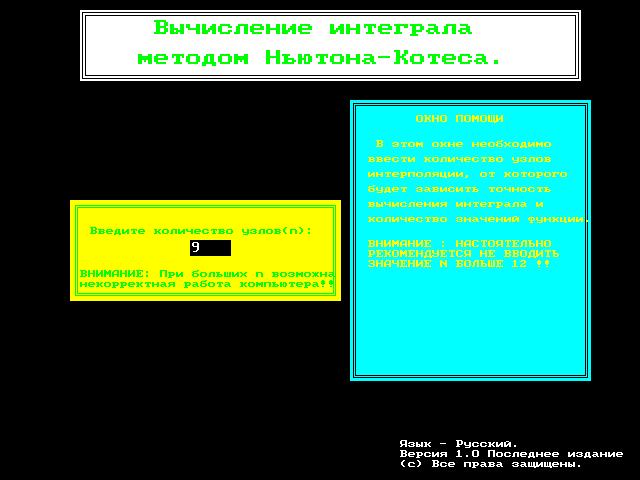 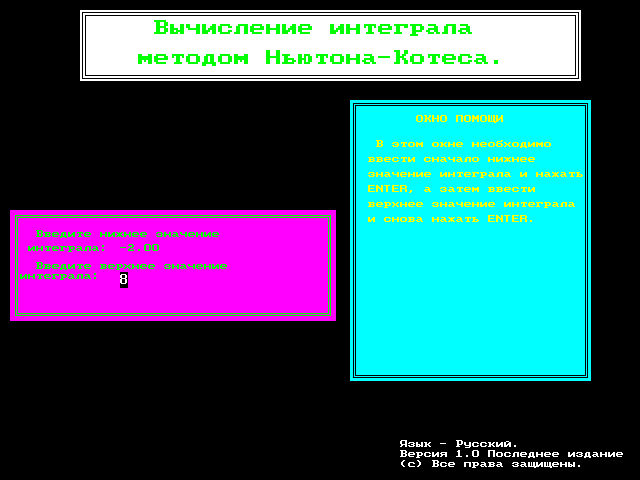 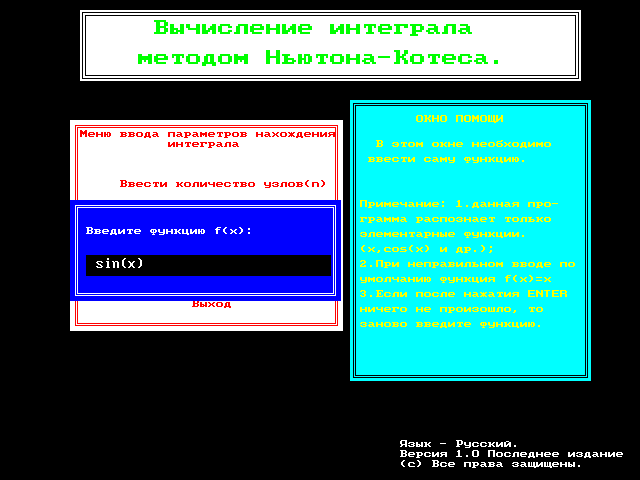 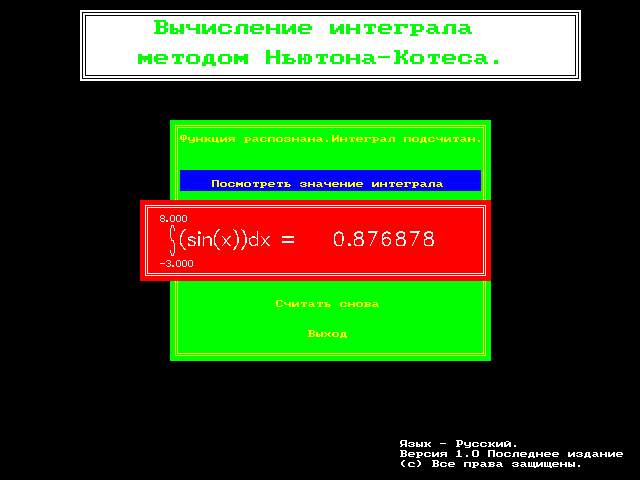 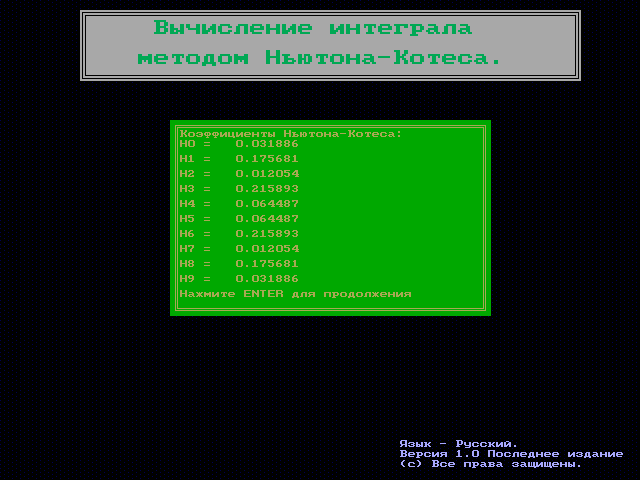 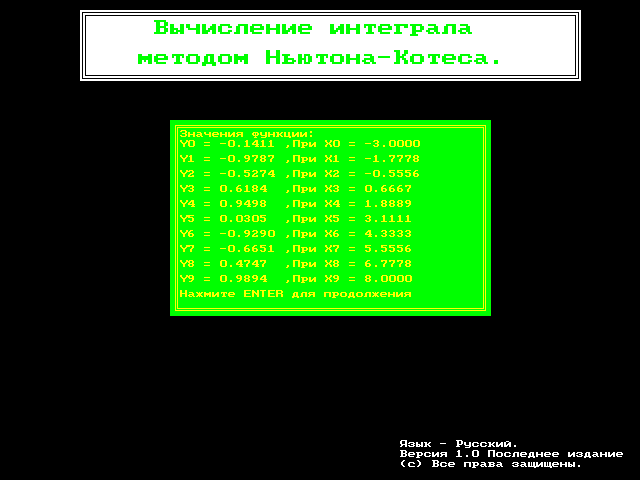 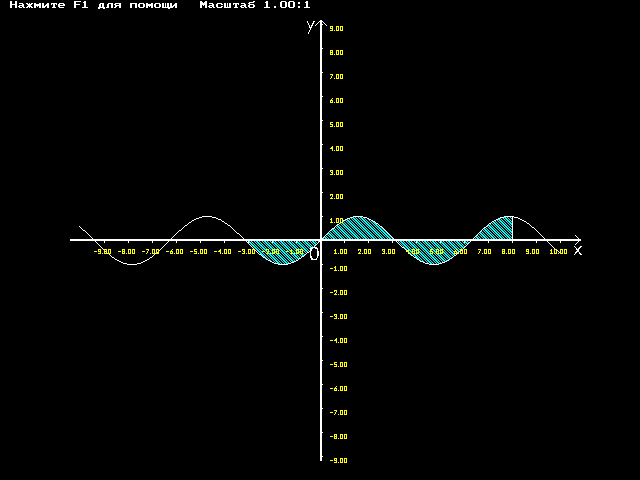        Рассмотрим результаты тестовых испытаний для функций sin(x) на интервале [-5;3] и exp(x) на интервале [2;8]       Видно, что при увеличении числа узлов интерполяции точность растет, однако при больших n (n>15) наблюдался обратный эффект.Рекомендуемый диапозон n: от 7 до 13.Интерфейс программы составлен на 2 языках: русском и английском. Переход с одного языка на другой осуществляется в вводном окне путем нажатия клавишы F2. Сменить язык можно только в этой части программы. При вводе значений функции вручную необходимо вводить только цифры и после каждого ввода нажимать  клавишу ENTER.При испытании программы под разные операционные системы(Dos, Windows 98-2k,NT, из под паскаля) происходил непонятный баг с неверным выводом на экран значений коэффициентов Ньютона-Котеса, хотя интеграл считался верно. Для нормального нахождения их желательно запускать программу через Dos.При вводе параметров в “Меню задания параметров нахождения интеграла” желательно их вводить постепенно сверху вниз, т.е. сначала ввести количество узлов интерполяции, затем пределы интегрирования, а уж потом вводить саму функцию.Данная версия программы не способна распознавать все функции. Она может распознать только стандартные функции Турбо Паскаля и еще несколько дотполнительных: sin(x)/x, cos(x)*x ,arcctg(x). Для работы со специфическими функциями необходимо в модуле K-unit в процедуре RASPOSN в конце, перед end else, добавить : k:=pos(‘Формула f(x)’,f);if k<>0 then t:= ‘Формула f(x)’; где ‘Формула f(x)’ – желаемая формула для распознования.   Вся помощь по вводу и работе с пограммой выводится в окне помощи.    Для нахождения интеграла существует много методов, однако, метод Ньютона-Котеса один из самых быстрых: достаточно знать значения коэффициентов для n=4, чтобы с точностью до сотых мгновенно посчитать интеграл. Быстрота и простота –главные части этого метода. В.И. Грызлов «Турбо Паскаль 7.0» Москва: ДМК 2000г. Данилина «Численные методы» Москва: Высшая школа 1978г.X0=aX1X2…XN=bY0=f(x0)Y1=f(x1)Y2=f(x2)…YN=f(xN)x0=0y0=1x1=1y1=0.5x2=2y2=0.2x3=3y3=0.1x4=4y4=0.0588x5=5y5=0.0384x6=6y6=0.0270x7=7y7=0.02x0=0y0=-2.61x1=4.8y1=0.42x2=5.6y2=4.34x3=6.4y3=6.35x4=7.2y4=4.38x5=8y5=-0.16n=1n=2n=3n=4n=5n=7Sin(x)4,0400173,021120,0876291,7790121,5374811,246Exp(x)8965,0413581,9993271,823002,9082990,6442974,322N=9n=121,2735611,273662973,5932973,569